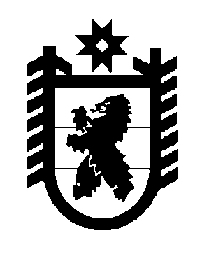 Российская Федерация Республика Карелия    ПРАВИТЕЛЬСТВО РЕСПУБЛИКИ КАРЕЛИЯРАСПОРЯЖЕНИЕот 3 марта 2015 года № 123р-Пг. Петрозаводск Рассмотрев предложение Государственного комитета Республики Карелия по управлению государственным имуществом и организации закупок, учитывая решение Совета Медвежьегорского муниципального района от 9 октября 2014 года № 117 «Об утверждении перечня объектов государственной собственности Республики Карелия, предлагаемых  для передачи в муниципальную собственность муниципального образования «Медвежьегорский муниципальный район»,  в соответствии с Законом Республики Карелия от 2 октября 1995 года № 78-ЗРК «О порядке передачи объектов государственной собственности Республики Карелия в муниципальную собственность» передать в муниципальную собственность муниципального образования «Медвежьегорский муниципальный район» от государственного бюджетного образовательного учреждения Республики Карелия для детей, нуждающихся в психолого-педагогической и медико-социальной помощи «Центр диагностики и консультирования» комплект диагностический, серийный номер 000000000002291, стоимостью 
4950 рублей.             ГлаваРеспублики  Карелия                                                      А.П. Худилайнен